3.22a)>> b=[1,1];>> a=[1,1/4,-1/8];>> zplane(b,a);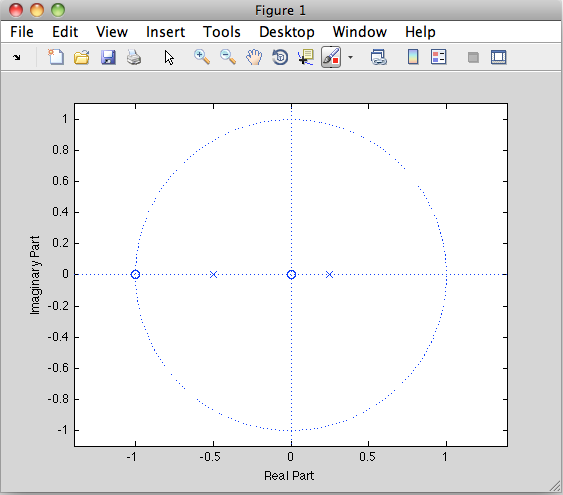 b)x=[1 0 0 0 0 0 0 0 0 0 0 0 0 0 0 0 0 0 0];>> y=filter(b,a,x);>> stem(y);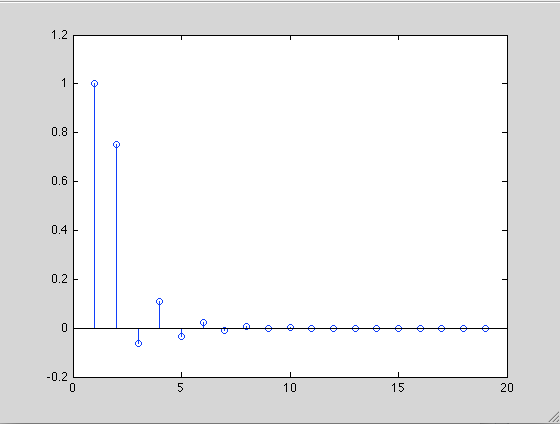 [h,t] = impz(b,a);>> stem(h);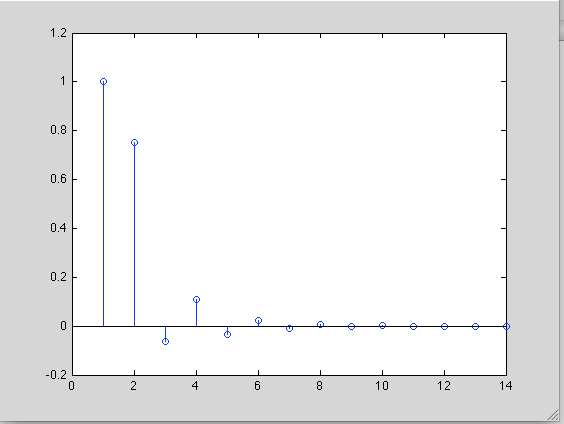 c)>> [r,p,k] = residuez(b,a);>> rr =   -0.6667    1.6667>> pp =   -0.5000    0.2500>> kk =     [ ]6.43 function [ xhat,t] = DAC1( x,N,T )for t = 0:N*T    for n = 0:N        xhat = x*(sin(pi*(t-n*T))/T)/(pi*(t-N*T)/T);    endendend